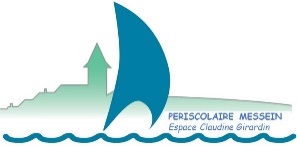 MAIRIE DE MESSEININSCRIPTION PÉRISCOLAIRERentrée 2020 / 2021INSCRIPTION ANNUELLENOM de/des enfant(s) :      Légende :	GM : Garderie matin	C : Cantine	GS : Garderie soir	TÉL : 06 21 70 37 51PRÉNOM(S) :CLASSE :GMCGSGMCGSGMCGSLUNDIMARDIJEUDIVENDREDI